 มท ๐๘๑๐.๒/ว							         กรมส่งเสริมการปกครองท้องถิ่น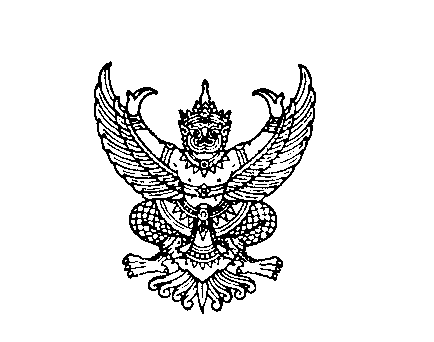 		ถนนนครราชสีมา เขตดุสิต กทม. ๑๐๓๐๐	พฤษภาคม 2563		เรื่อง  		การบันทึกข้อมูลการจัดทำความตกลงความร่วมมือระหว่างประเทศขององค์กรปกครองส่วนท้องถิ่น		ลงในระบบข้อมูลกลางองค์กรปกครองส่วนท้องถิ่น (INFO ระบบใหม่)เรียน 	ผู้ว่าราชการจังหวัด ทุกจังหวัดสิ่งที่ส่งมาด้วย	คู่มือการใช้งานระบบฐานข้อมูลการจัดทำความตกลงความร่วมมือระหว่างประเทศ	ขององค์กรปกครองส่วนท้องถิ่น						จำนวน 1 ชุด		ด้วยกรมส่งเสริมการปกครองท้องถิ่นได้จัดทำระบบฐานข้อมูลการจัดทำความตกลงความร่วมมือระหว่างประเทศขององค์กรปกครองส่วนท้องถิ่นลงในระบบข้อมูลกลางองค์กรปกครองส่วนท้องถิ่น (INFO ระบบใหม่) เพื่อรวบรวมข้อมูลการจัดทำความตกลงความร่วมมือระหว่างประเทศขององค์กรปกครองส่วนท้องถิ่น และสามารถนำข้อมูลมาใช้เพื่อการวิเคราะห์ หรือศึกษาแนวโน้มการทำความร่วมมือระหว่างประเทศขององค์กรปกครองส่วนท้องถิ่นได้	กรมส่งเสริมการปกครองท้องถิ่น จึงขอความร่วมมือจังหวัดแจ้งองค์กรปกครองส่วนท้องถิ่นในพื้นที่ทราบ และดำเนินการบันทึกข้อมูลการจัดทำความตกลงความร่วมมือระหว่างประเทศขององค์กรปกครองส่วนท้องถิ่นลงในระบบข้อมูลกลางองค์กรปกครองส่วนท้องถิ่น (INFO ระบบใหม่) ให้ครบถ้วน ภายในวันจันทร์ที่ 31 สิงหาคม 2563 รายละเอียดสิ่งที่ส่งมาด้วยปรากฏตาม  QR Code ท้ายหนังสือนี้	จึงเรียนมาเพื่อโปรดพิจารณา ขอแสดงความนับถืออธิบดีกรมส่งเสริมการปกครองท้องถิ่น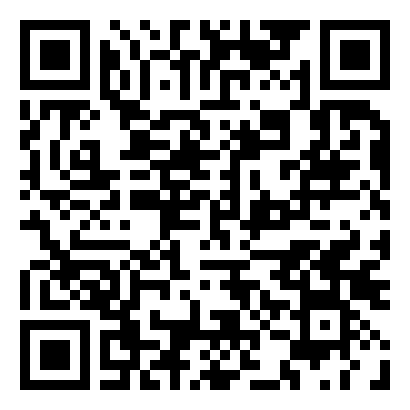 กองพัฒนาและส่งเสริมการบริหารงานท้องถิ่นกลุ่มงานวิชาการและวิจัยเพื่อการพัฒนาท้องถิ่นโทร.  ๐ ๒๒๔๑ ๙๐๐๐ ต่อ ๒๒๑๒โทรสาร  ๐ ๒๒๔๓ ๑๘๑๒ผู้ประสานงาน นางสาวสุพรรษา จ้อยศิริ  หมายเลขโทรศัพท์ 08 9973 4803